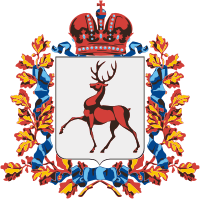 Администрация Варнавинского муниципального районаНижегородской областиП О С Т А Н О В Л Е Н И ЕВ соответствии с Земельным кодексом Российской Федерации, Гражданским кодексом Российской Федерации, Администрация Варнавинского муниципального района  Нижегородской области п о с т а н о в л я е т:       разрешить образование земельного участка из земель государственная собственность на которые не разграничена, имеющего следующее местоположение: Нижегородская область, Варнавинский район, рабочий поселок Варнавино, улица Мира, д.17, общей площадью 279,0 кв.м. из земель населенных пунктов, в территориальной зоне Ж1 - зона застройки индивидуальными жилыми домами, с видом разрешенного использования – малоэтажная многоквартирная жилая застройка.Врип Главы местного самоуправления района                                А.Г.Фролов05.10.2022                                    № 767Об отклонении от минимальных и максимальных размеров вновь образуемого земельного участка Об отклонении от минимальных и максимальных размеров вновь образуемого земельного участка 